В Ы П И С К Аиз протокола № 42-2 заседания Бюро Научно-редакционного совета Роснедра21 декабря 2016 г.Присутствовали: (члены Бюро НРС):  Житникова И.А., Иогансон А.К., Пежемская Н.П.,                                  Пуговкин А.А., Ремизов Д.Н., Стуканов А.С., Суриков С.Н.,                                  Шишкин М.А., Якобсон К.Э.   Приглашенные: Богданов Ю.Б., Гусев А.В., Дударева Г.А., Колесников Д.В.,                               Коровкин В.А., Михайлов В.И., Михайлова Т.И., Пестова Л.Е.,                               Пестриков А.А., Петров Б.В., Шведов С.Д.  Слушали: 1. Рассмотрение авторского варианта комплектов листов Р-37-IХ,ХV (Шардозерская площадь) Государственной геологической карты РФ масштаба 1:200 000 Карельской серии, подготовленных АО «Северо-Западное ПГО» в рамках объекта «ГДП-200 листов Р-37-IХ,ХV (Шардозерская площадь)» (Государственный контракт № К.41.2014.005 от 26.02.2014 г.).                                                     Докладчик – Пестриков А.А.                                            Эксперты НРС – Житникова И.А., Иогансон А.К.,                                                                          Дударева Г.А., Скосырев С.В.Заслушав сообщение по повестке дня, экспертные заключения, ответы на вопросы и обменявшись мнениями, отметили, что материалы комплектов листов Р-37-IХ,ХV (Шардозерская площадь)   подготовлены в целом в соответствии с Техническим (геологическим) заданием и требованиями действующих нормативно-методических документов, включая Карельскую  серийную легенду ГК-200/2.            В основу материалов авторского варианта комплектов положены результаты полученные авторами  в процессе ГДП-200 по Шардозерской площади, проведенного в 2014-2016 гг. с использованием данных предшествующих работ различного характера и назначения.           В ходе проведения работ по составлению листов авторами уточнено  распространение и состав образований, слагающих подразделения раннепротерозойского возраста. Уточнен состав и возраст ряда магматических комплексов. На основании комплексной интерпретации геолого-геофизических данных уточнено глубинное строение территорий и создана авторская модель чешуйчато-надвигового строения структуры Ветренного пояса. Предложено двучленное деление осадочно-вулканогенных образований Сумозерско-Кенозерского зеленокаменного пояса. Скорректированы границы и площади развития минерагенических подразделений, с выделением потенциальных рудных узлов и полей, перспективных, главным образом на выявление золотоносных россыпей. Определены перспективы территорий на выявление алмазоносных объектов и других видов полезных ископаемых. Впервые для района дана оценка экологического состояния окружающей среды.            Полученные в процессе ГДП-200 результаты и ретроспективные данные позволили авторам создать обновленную геологическую основу, соответствующую современному состоянию изученности территорий листов, обозначить проблемные вопросы геологического строения региона, выделить перспективные площади для проведения первоочередных геологоразведочных работ.         Материалы авторского варианта комплектов листов Р-37-IХ,ХV (Шардозерская площадь) в целом подготовлены профессионально, грамотно, но не в полной мере увязаны со смежными по восточным рамкам  листами Р-37-Х и Р-37-ХVI, особенно в части минерагенического районирования и четвертичных образований, приведенные расчеты прогнозных ресурсов недостаточно обоснованы фактическим материалом. Кроме того, представленные материалы содержат ряд погрешностей, как смыслового, так и технического характера, которые должны быть устранены до передачи материалов комплектов листов Заказчику. Постановили: 1. Авторский вариант комплектов листов Р-37-IХ,ХV (Шардозерская площадь) Государственной геологической карты РФ масштаба 1:200 000 Карельской серии одобрить и рекомендовать к утверждению заказчиком работ. 2. До передачи заказчику внести в материалы комплектов исправления и изменения в соответствии с замечаниями экспертов и участников заседания:      -   провести дополнительное редактирование материалов и устранить технические          ошибки и неувязки в картах, схемах и тексте отчета,  отмеченные на полях          материалов;      -    на геологических картах дочетвертичных образований (ГК) и картах четвертичных          образований (КЧО) дать отбивку «кантом» береговой линии больших озер;       -   на ГК и геологических разрезах контуры погребенных образований и разломы, не           подтвержденные скважинами, перевести в разряд предполагаемых;       -   на КЧО и схемах соотношений четвертичных отложений объем эоплейстоцена           привести в соответствие с действующим постановлением МСК (показать гелазий в           ранге самостоятельного раздела квартера), изменить генезис ледово-морских          отложений осташковского горизонта на озерно-ледниковый по аналогии с          прилегающим с востока листом Р-37-X;      -   на картах полезных ископаемых и закономерностей их размещения (КЗПИ) контуры           минерагенических таксонов согласовать с выделенными металлотектами;      -   на схемах минерагенического районирования и прогноза привести объекты, по           которым имеются подсчитанные запасы и ресурсы;      -   лист Р-37-ХV дополнить гидрогеологической схемой;      -    в экологической части комплектов привести геохимическую оценку подземных вод,           отметив наличие вод с высоким содержанием железа;      -   базу данных (БД) комплектов листов дополнить надостающими элементами          (полосками сбойками со смежными ранее принятыми листами; аналитическими           данными; цифровыми моделями карт фактического материала и схем изученности;          информацией по полезным ископаемым; дистанционной основой); при подготовке листов к изданию учесть:      -    замечания и рекомендации экспертов НРС, отраженные в экспертных заключениях,           а также участников заседания;      -   провести дополнительный анализ имеющихся фактических данных с целью          усиления доказательной базы авторских построений, особенно выделения          тектонических структур, слагающих их вещественных комплексов и           геодинамических условий их формирования, а также разломной тектоники, полного           согласования принимаемых построений с геофизическими данными;      -   проверить увязку карт комплектов со смежными ранее принятыми листами,          пояснив и обосновав все возможные отклонения в объяснительных записках           листов;      -   на КЧО комплектов уточнить генезис выделяемых таксонов; проанализировать            обоснованность показа многочисленных погребенных долин с учетом того, что они          не находят подтверждения на приведенных разрезах и схеме соотношений;      -   провести оценку прогнозных ресурсов территории листов на бокситы в районе          Треугольного месторождения;      -   в минерагенических блоках комплектов четко указать продуктивные этапы,          объясняющие возрастные индексы минерагенических таксонов, полностью          согласовав их с этапами геологического развития района;      -   проанализировать обоснованность выделения и уточнить границы           минерагенических таксонов (в частности Кожозерско-Нименьского           потенциального россыпного узла; Сывтугского потенциального рудного района и           др);      -   учесть замечания и рекомендации эксперта-картографа Пежемской Н.П.;      -   оформление карт и схем комплектов привести в полное соответствие с           нормативными требованиями и ЭБЗ ГК-200/2.      3.По всем отклонениям от Карельской серийной легенды Госгеолкарты-200/2 подготовить Дополнение, оформленное по нормативным требованиям, Согласовать его с главным редактором серии и представить на утверждение в НРС Роснедра вместе с подготовленными к изданию листами.4.Прогнозные ресурсы категории Р3 по перспективным объектам полезных ископаемых территорий листов согласовать с паспортами, прошедшими апробацию в установленном порядке. 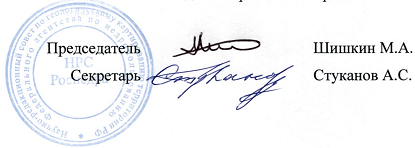                                     Председатель -Секретарь - Шишкин М.А.Стуканов А.С.